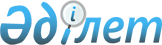 On Introduction of Supplements and Amendments to Some Constitutional Laws of the Republic of Kazakhstan
					
			
			
			Unofficial translation
		
					Constitutional Law of the Republic of Kazakhstan dated February 3, 2011 N 404-IVUnofficial translation      

Article 1. Supplements and amendments should be introduced to the following Constitutional Laws of the Republic of Kazakhstan:



      1. To the Constitutional Law of the Republic of Kazakhstan "On Elections in the Republic of Kazakhstan" dated September 28, 1995, (Bulletin of Supreme Council of the Republic of Kazakhstan, 1995, N 17-18, Article 114; Bulletin of the Parliament of the Republic of Kazakhstan, 1997, N 12, Article 192; 1998, N 7-8, Article 71; N 22, Article 290; 1999, N 10, Article 340; N 15, Article 593; 2004, N 7, Article 45; 2005, N 7-8, Article 17; 2006??, N 23, Article 138; 2007, N 12, Article 85; 2009, N 2-3, Article 5; 2010, N 11, Article 55):



      1) Article 51-1 should be added stating the following:

      Article 51-1. "Extraordinary Elections of the President of the Republic"

      1. Extraordinary presidential elections shall be announced upon the decision of the President of the Republic and shall be held within two months from the date of the announcement.

      2. The elections following the extraordinary presidential elections shall be announced in the next five years within the period stipulated by this Constitutional Law.";



      2) Article 66-1 should be added stating the following:

      Article 66-1. "Conduct of Extraordinary Elections of the President of the Republic"

      Extraordinary presidential elections shall be conducted in accordance with the rules established by this Constitutional Law for ordinary presidential elections. The dates for election events are set by the Central Election Commission".



      2. To the Constitutional Law of the Republic of Kazakhstan "On the President of the Republic of Kazakhstan" dated December 26, 1995, (Bulletin of Supreme Council of the Republic of Kazakhstan, 1995, N 24, Article 172; Bulletin of the Parliament of the Republic of Kazakhstan, 1999, N 10, Article 343; 2006, N 23, Article 137; 2007, N 12, Article 82; 2010, N 11, Article 55):



      1) item 2 of Article 3 should be worded as follows:

      "2. The oath shall be sworn on the second Wednesday of January.

      If the President has been elected at the extraordinary elections or taken presidential office in the circumstances provided by Article 48 of the Constitution, the oath shall be taken within one month from the date of publication of the results of the presidential elections or of the date of assumption of the role of the President of the Republic. In these cases, the date for swearing the oath shall be determined by the Central Election Commission of the Republic.

      The oath shall be sworn in a solemn atmosphere in the presence of deputies of Parliament, members of the Constitutional Council, judges of the Supreme Court and all former Presidents of the Republic.";



      2) in Article 4:



      part two of item 1 should be deleted;



      item 1-1 should be added stating the following:

      "1-1. Powers of the President elected at an extraordinary election are vested in him before entry into office of the President of the Republic elected at regular elections, which must be held in five years after the extraordinary elections, on the first Sunday of December."

      Article 2. This Constitutional Law shall come into force from the date of its first publication.      President of

      the Republic of Kazakhstan                 N. Nazarbayev
					© 2012. «Institute of legislation and legal information of the Republic of Kazakhstan» of the Ministry of Justice of the Republic of Kazakhstan
				